GRĂDINIȚA CU PROGRAM PRELUNGIT NR.22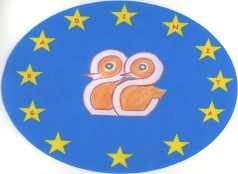 IAȘI, STR. CIRIC, NR.25A							Unitatea noastră are un total de  28 angajați, din care 12 salariați sunt vaccinați împotriva Covid-19.	Ponderea personalului vaccinat raportat la numărul total de angajați este de 42,85%DIRECTOR,                                              Prof. CRISTINA DOINA                                     